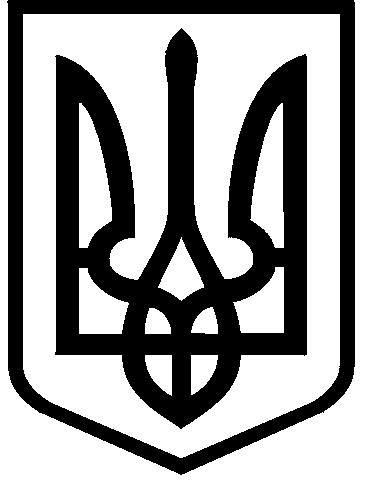 КИЇВСЬКА МІСЬКА РАДАVІІІ СКЛИКАННЯПОСТІЙНА КОМІСІЯ З ПИТАНЬ ОСВІТИ, НАУКИ, СІМ'Ї, МОЛОДІ ТА СПОРТУ01044,  м. Київ, вул. Хрещатик, 36                                                               т./ф. 202-70-58                                                                         ПРОТОКОЛ №16/95 засідання постійної комісії Київської міської радиз питань освіти, науки, сім'ї, молоді та спорту  м. Київ, вул. Хрещатик, 36,                                    4-й поверх, кулуари                                                                    13.11.2019ПОРЯДОК ДЕННИЙ:1. Про розгляд проєкту рішення Київської міської ради «Про звернення Київської міської ради до Верховної Ради України та Кабінету Міністрів України щодо соціальних гарантій працівникам галузі «Освіта» (доручення заступника міського голови-секретаря Київської міської ради Прокопіва В.В. №08/231-3295/ПР від 13.11.2019) (доп. Старостенко Г.В.). 2. Про розгляд проєкту рішення Київської міської ради «Про надання управлінню освіти Солом’янської районної в місті Києві державної адміністрації та КОМПЛЕКСНІЙ ДИТЯЧО-ЮНАЦЬКІЙ СПОРТИВНІЙ ШКОЛІ «ШКОЛА СПОРТУ» в постійне користування земельної ділянки для експлуатації та обслуговування будівель та споруд закладу освіти на вул. Волгоградській, 23 у Солом’янському районі міста Києва (справа – 780249416) (доручення заступника міського голови-секретаря Київської міської ради Прокопіва В.В. №08/231-3168/ПР від 24.10.2019) (доп. управління освіти Солом’янської  РДА, Департамент земельних ресурсів). 3. Про розгляд проєкту рішення Київської міської ради «Про надання управлінню освіти Шевченківської районної в місті Києві державної адміністрації земельної ділянки у постійне користування для експлуатації та обслуговування будівель і споруд закладу освіти на вул. Володимирській, 1 у Шевченківському районі міста Києва (справа – 444418409)  (доручення заступника міського голови-секретаря Київської міської ради Прокопіва В.В. №08/231-3157/ПР від  21.10.2019) (доп. управління освіти Шевченківської  РДА, Департамент земельних ресурсів). 4. Про розгляд проєкту рішення Київської міської ради «Про надання Міжшкільному навчально-виробничому комбінату земельної ділянки у постійне користування для експлуатації та обслуговування будівель і споруд закладу освіти на вул. Федори Пушиної, 54 у Святошинському районі міста Києва (справа – 616184166) (доручення заступника міського голови-секретаря Київської міської ради Прокопіва В.В. №08/231-3147/ПР від  21.10.2019) (доп. управління освіти Святошинської  РДА, Департамент земельних ресурсів). 5. Про розгляд проєкту рішення Київської міської ради 
«Про внесення змін до Міської комплексної цільової програми «Освіта Києва. 2019-2023 роки», затвердженої рішенням Київської міської ради від 18 грудня 2018 року № 467/6518» (доручення заступника міського голови-секретаря Київської міської ради Прокопіва В.В. №08/231-3283/ПР від  06.11.2019) (доп. Департамент освіти і науки). 6. Про  розгляд звернення депутата Київської міської ради Костюшка О.П. щодо обов’язковості розміщення на офіційному вебсайті Департаменту освіти і науки інформації щодо наявності підручників і їх дефіциту по загальноосвітнім закладам освіти міста Києва (доп. Костюшко О.П., Департамент освіти і науки).7.  Про результати наради з керівниками закладів освіти щодо формування та надання  ними пропозицій до загальноміської освітньої програми «Дріб’язок на побутові потреби» (доп. Департамент освіти і науки).8. Про розгляд звернення депутата Київської міської ради Гончарова О.В. щодо оплати праці технічного персоналу закладів дошкільної освіти міста Києва (доп. Гончаров О.В., Департамент фінансів, Департамент освіти і науки).9. Про розгляд звернення депутата Київської міської ради Гончарова О.В. щодо впровадження автономії закладів дошкільної і загальної середньої освіти (в частині фінансово-господарської діяльності) (доп. Гончаров О.В., Мондриївський В.М., Департамент освіти і науки, Департамент фінансів, управління освіти Деснянської РДА, Київський міський університет імені Бориса Грінченка).10. Про розгляд колективного звернення щодо включення Спеціалізованої загальноосвітньої школи І-ІІІ ступенів з поглибленим вивченням предметів художньо-естетичного циклу № 302 м. Києва (вул. Декабристів, 8-А) до адресного переліку об’єктів, які належать до комунальної власності територіальної громади міста Києва та потребують здійснення пріоритетних заходів з їх охорони та збереження (доп. заявники, Департамент освіти і науки, управління освіти Дарницької РДА).СЛУХАЛИ: Старостенко Г.В. – голову комісії щодо прийняття за основу порядок денний із 10 питань засідання постійної комісії Київської міської ради з питань освіти, науки, молоді та спорту від 13.11.2019.ВИРІШИЛИ: Прийняти за основу порядок денний із 10 питань засідання постійної комісії Київської міської ради з питань освіти, науки, молоді та спорту від 13.11.2019.ГОЛОСУВАЛИ: за -4, проти - немає, утрималось – немає, не голосували –немає.  Рішення прийнято. Питання, винесені на розгляд з голосу:СЛУХАЛИ: Васильчука В.В. – депутата Київської міської ради щодо включення до порядку денного питання реконструкції фізкультурно-оздоровчого комплексу на вул. Райдужна, 33-А у Дніпровському районі міста Києва. ВИРІШИЛИ: Включити до проекту порядку денного вищезазначене питання.СЛУХАЛИ: Огнев’юка В.О. – ректора Київського міського університету імені Бориса Грінченка  щодо включення до порядку денного питання реконструкції з надбудовою навчально-адміністративного корпусу Університету на проспекті Павла Тичини, 17, де розміщується Інститут післядипломної педагогічної освіти. ВИРІШИЛИ: Включити до проекту порядку денного вищезазначене питання.ПОРЯДОК ДЕННИЙіз змінами та доповненнями:     1. Про розгляд проєкту рішення Київської міської ради «Про звернення Київської міської ради до Верховної Ради України та Кабінету Міністрів України щодо соціальних гарантій працівникам галузі «Освіта» (доручення заступника міського голови-секретаря Київської міської ради Прокопіва В.В. №08/231-3295/ПР від 13.11.2019) (доп. Старостенко Г.В.).      2. Про розгляд проєкту рішення Київської міської ради «Про надання управлінню освіти Солом’янської районної в місті Києві державної адміністрації та КОМПЛЕКСНІЙ ДИТЯЧО-ЮНАЦЬКІЙ СПОРТИВНІЙ ШКОЛІ «ШКОЛА СПОРТУ» в постійне користування земельної ділянки для експлуатації та обслуговування будівель та споруд закладу освіти на вул. Волгоградській, 23 у Солом’янському районі міста Києва (справа – 780249416) (доручення заступника міського голови-секретаря Київської міської ради Прокопіва В.В. №08/231-3168/ПР від 24.10.2019) (доп. управління освіти Солом’янської  РДА, Департамент земельних ресурсів).       3. Про розгляд проєкту рішення Київської міської ради «Про надання управлінню освіти Шевченківської районної в місті Києві державної адміністрації земельної ділянки у постійне користування для експлуатації та обслуговування будівель і споруд закладу освіти на вул. Володимирській, 1 у Шевченківському районі міста Києва (справа – 444418409)  (доручення заступника міського голови-секретаря Київської міської ради Прокопіва В.В. №08/231-3157/ПР від  21.10.2019) (доп. управління освіти Шевченківської  РДА, Департамент земельних ресурсів).       4. Про розгляд проєкту рішення Київської міської ради «Про надання Міжшкільному навчально-виробничому комбінату земельної ділянки у постійне користування для експлуатації та обслуговування будівель і споруд закладу освіти на вул. Федори Пушиної, 54 у Святошинському районі міста Києва (справа-616184166) (доручення заступника міського голови-секретаря Київської міської ради Прокопіва В.В. №08/231-3147/ПР від  21.10.2019) (доп. управління освіти Святошинської  РДА, Департамент земельних ресурсів).       5. Про розгляд проєкту рішення Київської міської ради 
«Про внесення змін до Міської комплексної цільової програми «Освіта Києва. 2019-2023 роки», затвердженої рішенням Київської міської ради від 18 грудня 2018 року № 467/6518» (доручення заступника міського голови-секретаря Київської міської ради Прокопіва В.В. №08/231-3283/ПР від  06.11.2019) (доп. Департамент освіти і науки).       6. Про  розгляд звернення депутата Київської міської ради Костюшка О.П. щодо обов’язковості розміщення на офіційному вебсайті Департаменту освіти і науки інформації щодо наявності підручників і їх дефіциту по загальноосвітнім закладам освіти міста Києва (доп. Костюшко О.П., Департамент освіти і науки).      7.  Про результати наради з керівниками закладів освіти щодо формування та надання  ними пропозицій до загальноміської освітньої програми «Дріб’язок на побутові потреби» (доп. Департамент освіти і науки).      8. Про розгляд звернення депутата Київської міської ради Гончарова О.В. щодо оплати праці технічного персоналу закладів дошкільної освіти міста Києва (доп. Гончаров О.В., Департамент фінансів, Департамент освіти і науки).      9. Про розгляд звернення депутата Київської міської ради Гончарова О.В. щодо впровадження автономії закладів дошкільної і загальної середньої освіти (в частині фінансово-господарської діяльності) (доп. Гончаров О.В., Мондриївський В.М., Департамент освіти і науки, Департамент фінансів, управління освіти Деснянської РДА, Київський міський університет імені Бориса Грінченка).      10. Про розгляд колективного звернення щодо включення Спеціалізованої загальноосвітньої школи І-ІІІ ступенів з поглибленим вивченням предметів художньо-естетичного циклу № 302 м. Києва (вул. Декабристів, 8-А) до адресного переліку об’єктів, які належать до комунальної власності територіальної громади міста Києва та потребують здійснення пріоритетних заходів з їх охорони та збереження (доп. заявники, Департамент освіти і науки, управління освіти Дарницької РДА).              11. Про реконструкцію з надбудовою навчально-адміністративного корпусу Університету на проспекті Павла Тичини, 17, де розміщується Інститут післядипломної педагогічної освіти (доп. Огнев’юк В.О.).               12. Про реконструкцію фізкультурно-оздоровчого комплексу на вул. Райдужна, 33-А у Дніпровському районі міста Києва (доп. Васильчук В.В.).  СЛУХАЛИ: Старостенко Г.В. – голову комісії щодо прийняття в цілому порядок денний із 12 питань засідання постійної комісії Київської міської ради з питань освіти, науки, молоді та спорту від 13.11.2019.ВИРІШИЛИ: Прийняти в цілому порядок денний із 12 питань засідання постійної комісії Київської міської ради з питань освіти, науки, молоді та спорту від 13.11.2019.ГОЛОСУВАЛИ: за -4, проти - немає, утрималось – немає, не голосували –немає.  Рішення прийнято. Розгляд (обговорення) питань порядку денного:Склад комісії:Присутні: Відсутні: Запрошені:6 (шість) депутатів Київської міської ради.4 (чотири) депутати Київської міської ради, члени постійної комісії:Старостенко Г.В. – голова комісіїГончаров О.В. - член комісіїШульга Н.І. -  секретар комісіїВасильчук В.В. - член комісіїСтрижов Д.С. - член комісіїПаладій С.В. – заступник голови комісіїЧеломбітько В.Ю. – перший заступник директора Департаменту освіти і науки виконавчого органу Київської міської ради (КМДА)Лендєл Л.П. – начальник відділу правового забезпечення управління персоналу та правового забезпечення Департаменту освіти і науки виконавчого органу Київської міської ради (КМДА)Лахматов С.Ю. – начальник Управління ринку землі Департаменту земельних ресурсів виконавчого органу Київської міської ради (КМДА)Скачко А.А. – юрисконсульт управління освіти Солом’янської РДАПостолюк Т.К. – начальник управління освіти Деснянської РДАСоломінчук В.В. – юрист Київської міської організації Профспілки працівників освіти і науки УкраїниЯцунь О.М. – голова Київської міської організації Профспілки працівників освіти і науки УкраїниКоваленко І.І. – представник управління освіти, молоді та спорту Святошинської РДАРевнюк О.М. – директор міжшкільного навчально-виробничого комбінатуНовосельська О.І. – представник управління освіти Шевченківської РДАГубенков Ф.М. – представник від школи І-ІІІ ступенів № 25 імені В.Г.БелінськогоКоваленко Г.І. – представник батьківського комітету Спеціалізованої загальноосвітньої школи № 302Якубовська А.А. – представник батьківського комітету Спеціалізованої загальноосвітньої школи № 302Постовенко П.В. – помічник депутата Київської міської ради Костюшко О.Лагутіна І.І. – начальник служби відеоаналітики та супроводження програмних комплексів комінального підприємства «Інформатика» виконавчого органу Київської міської ради (КМДА)Огнев’юк В.О. – ректор Київського університету імені Бориса ГрінченкаБорисенко Л.М. – начальник управління економіки і фінансів Департаменту освіти і науки виконавчого органу Київської міської ради (КМДА)Лолашвілі Б.Г. – директор комунального некомерційного підприємства виконавчого органу Київської міської ради (КМДА) «Освітня агенція міста Києва».1. СЛУХАЛИ:   ВИСТУПИЛИ:ВИРІШИЛИ:ГОЛОСУВАЛИ:2. СЛУХАЛИ:ВИСТУПИЛИ:ВИРІШИЛИ:ГОЛОСУВАЛИ:3. СЛУХАЛИ:ВИСТУПИЛИ:ВИРІШИЛИ:ГОЛОСУВАЛИ:4. СЛУХАЛИ:ВИСТУПИЛИ:1)ВИРІШИЛИ:ГОЛОСУВАЛИ:2)ВИРІШИЛИ:ГОЛОСУВАЛИ:5. СЛУХАЛИ:ВИСТУПИЛИ:ВИРІШИЛИ:ГОЛОСУВАЛИ:6. СЛУХАЛИ:ВИСТУПИЛИ:ВИРІШИЛИ:ГОЛОСУВАЛИ:7. СЛУХАЛИ:ВИСТУПИЛИ:ВИРІШИЛИ:ГОЛОСУВАЛИ:8. СЛУХАЛИ:ВИСТУПИЛИ:ВИРІШИЛИ:ГОЛОСУВАЛИ:9. СЛУХАЛИ:ВИСТУПИЛИ:ВИРІШИЛИ:ГОЛОСУВАЛИ:10. СЛУХАЛИ:ВИСТУПИЛИ:ВИРІШИЛИ:ГОЛОСУВАЛИ:11. СЛУХАЛИ:ВИСТУПИЛИ:ВИРІШИЛИ:ГОЛОСУВАЛИ:ГоловаСекретар Старостенко Г.В. – голову комісії, яка поінформувала  про   проєкт рішення Київської міської ради  «Про звернення Київської міської ради до Верховної Ради України та Кабінету Міністрів України щодо соціальних гарантій працівникам галузі «Освіта» (доручення заступника міського голови-секретаря Київської міської ради Прокопіва В.В. №08/231-3295/ПР від 13.11.2019).Яцунь О.М., Старостенко Г.В., Шульга Н.І., Васильчук В.В.Підтримати проєкт рішення Київської міської ради  «Про звернення Київської міської ради до Верховної Ради України та Кабінету Міністрів України щодо соціальних гарантій працівникам галузі «Освіта»  та рекомендувати його для розгляду на пленарному засіданні сесії Київської міської ради.За –4, проти – немає, утрималось – немає, не голосували – немає. Рішення   прийнято.Лахматова С.Ю - начальника управління ринку землі Департаменту земельних ресурсів виконавчого органу Київської міської ради (КМДА), який поінформував  про проєкт рішення Київської міської ради «Про  надання управлінню освіти Солом’янської районної в місті Києві державної адміністрації та КОМПЛЕКСНІЙ ДИТЯЧО-ЮНАЦЬКІЙ СПОРТИВНІЙ ШКОЛІ «ШКОЛА СПОРТУ» в постійне користування земельної ділянки для експлуатації та обслуговування будівель та споруд закладу освіти на вул. Волгоградській, 23 у Солом’янському районі міста Києва (справа – 780249416) (доручення заступника міського голови-секретаря Київської міської ради Прокопіва В.В. №08/231-3168/ПР від 24.10.2019).Старостенко Г.В.,  Лахматов С.Ю., Васильчук В.В., Гончаров О.В, Скачко А.А., Шульга Н.І.Підтримати проєкт рішення Київської міської ради  «Про  надання управлінню освіти Солом’янської районної в місті Києві державної адміністрації та КОМПЛЕКСНІЙ ДИТЯЧО-ЮНАЦЬКІЙ СПОРТИВНІЙ ШКОЛІ «ШКОЛА СПОРТУ» в постійне користування земельної ділянки для експлуатації та обслуговування будівель та споруд закладу освіти на вул. Волгоградській, 23 у Солом’янському районі міста Києва (справа-780249416)   та рекомендувати його для розгляду на пленарному засіданні сесії Київської міської ради.За – 4, проти – немає, утрималось – немає, не голосували – немає. Рішення  прийнято.Лахматова С.Ю - начальника управління ринку землі Департаменту земельних ресурсів виконавчого органу Київської міської ради (КМДА), який поінформував  про проєкт рішення Київської міської ради  «Про   надання управлінню освіти Шевченківської районної в місті Києві державної адміністрації земельної ділянки у постійне користування для експлуатації та обслуговування будівель і споруд закладу освіти на вул. Володимирській, 1 у Шевченківському районі міста Києва (справа – 444418409)  (доручення заступника міського голови-секретаря Київської міської ради Прокопіва В.В. №08/231-3157/ПР від  21.10.2019).Старостенко Г.В., Шульга Н.І.Підтримати проєкт рішення Київської міської ради  «Про   надання управлінню освіти Шевченківської районної в місті Києві державної адміністрації земельної ділянки у постійне користування для експлуатації та обслуговування будівель і споруд закладу освіти на вул. Володимирській, 1 у Шевченківському районі міста Києва (справа – 444418409) та рекомендувати його для розгляду на пленарному засіданні сесії Київської міської ради.За – 4, проти – немає, утрималось – немає, не голосували – немає. Рішення  прийнято.Лахматова С.Ю - начальника Управління ринку землі Департаменту земельних ресурсів виконавчого органу Київської міської ради (КМДА), який поінформував  про проєкт рішення Київської міської ради «Про   надання Міжшкільному навчально-виробничому комбінату земельної ділянки у постійне користування для експлуатації та обслуговування будівель і споруд закладу освіти на вул. Федори Пушиної, 54 у Святошинському районі міста Києва (справа – 616184166) (доручення заступника міського голови-секретаря Київської міської ради Прокопіва В.В. №08/231-3147/ПР від  21.10.2019).Старостенко Г.В.      1) Підтримати проєкт рішення Київської міської ради  «Про надання Міжшкільному навчально-виробничому комбінату земельної ділянки у постійне користування для експлуатації та обслуговування будівель і споруд закладу освіти на вул. Федори Пушиної, 54 у Святошинському районі міста Києва (справа-616184166)   та рекомендувати його для розгляду на пленарному засіданні сесії Київської міської ради.За – 4, проти – немає, утрималось – немає, не голосували – немає. Рішення прийнято.        2) Доручити Департаменту земельних відносин виконавчого органу Київської міської ради (КМДА)  спільно з Департаментом освіти і науки виконавчого органу Київської міської ради (КМДА)  та управліннями освіти районних в місті Києві державних адміністрацій надати актуальну інформацію щодо стану справ оформлення земельних ділянок під всіма закладами освіти по критеріями:- загальна кількість закладів освіти міста Києва;- загальна кількість закладів освіти, що потребують оформлення земельних ділянок;- кількість та перелік проєктів рішень, що перебувають на розгляді виконавчого органу Київської міської ради (КМДА) (стадії погодження);- кількість та перелік проєктів рішень, що перебувають на розгляді Київської міської ради (стадії погодження та включені до порядку денного пленарного засідання);- кількість та перелік проблемних земельних ділянок або таких, оформлення яких не розпочато.За – 4, проти – немає, утрималось – немає, не голосували – немає. Рішення прийнято.Челомбітько В.Ю – першого заступника директора Департаменту освіти і науки виконавчого органу Київської міської ради (КМДА), яка поінформувала про проєкт рішення Київської міської ради «Про  внесення змін до Міської комплексної цільової програми «Освіта Києва. 2019-2023 роки», затвердженої рішенням Київської міської ради від 18 грудня 2018 року №467/6518» (доручення заступника міського голови-секретаря Київської міської ради Прокопіва В.В. №08/231-3283/ПР від  06.11.2019).Старостенко Г.В., Шульга Н.І., Гончаров О.В., Васильчук В.В., Огнев’юк В.О., Челомбітько В.Ю., Лолашвілі Б.Г., Бондаренко Л.1) Проєкт рішення Київської міської ради «Про  внесення змін до Міської комплексної цільової програми «Освіта Києва. 2019-2023 роки», затвердженої рішенням Київської міської ради від 18 грудня 2018 року №467/6518» відправити на доопрацювання.2) Доручити Департаменту освіти і науки виконавчого органу Київської міської ради (КМДА) невідкладно надати до постійної комісії Київської міської ради з питань освіти, науки, сім’ї, молоді та спорту деталізовану інформацію з адресним переліком  закладів освіти щодо потреб та заходів на 2020 рік  по проведенню капітальних ремонтів місць загального користування та капітального ремонту/заміни огорожі в закладах загальної середньої освіти, згідно додатку до проєкту рішення Київської міської ради «Про  внесення змін до Міської комплексної цільової програми «Освіта Києва. 2019-2023 роки», затвердженої рішенням Київської міської ради від 18 грудня 2018 року №467/6518».        3)  Доручити Департаменту освіти і науки виконавчого органу Київської міської ради (КМДА) презентувати для членів комісії аналітично-інформаційну систему «Карта освітніх потреб».За – 4, проти – 0, утрималось – немає, не голосували – немає. Рішення  прийнято.Постовенка П.В. - помічника депутата Київської міської ради Костюшка О.П. щодо обов’язковості розміщення на офіційному веб-сайті  Департаменту освіти і науки виконавчого органу Київської міської ради (КМДА) інформації щодо наявності підручників і їх дефіциту по загальноосвітнім закладам освіти міста Києва.Старостенко Г.В. Шульга Н.І., Васильчук В.В., Гончаров О.В., Челомбітько В.Ю., Огнев’юк В.О., Постовенко П.В.Доручити Департаменту освіти і науки виконавчого органу Київської міської ради (КМДА) спільно з управліннями освіти районних в місті Києві державних адміністрацій розробити та надати пропозиції щодо вдосконалення системи збору інформації та інформування про наявність підручників і їх дефіциту по закладам освіти для прийняття управлінських рішень.За – 4, проти – немає, утрималось – немає, не голосували – немає. Рішення прийнято.Борисенко Л.М. – начальника управління економіки і фінансів Департаменту освіти і науки виконавчого органу Київської міської ради (КМДА) щодо виконання протокольного доручення постійної комісії Київської міської ради з питань освіти, науки, сім’ї, молоді та спорту про результати наради з керівниками закладів освіти щодо формування та надання  ними пропозицій до загальноміської освітньої програми «Дріб’язок на побутові потреби».Старостенко Г.В., Гончаров О.В., Челомбітько В.Ю., Васильчук В.В.Доручити Департаменту освіти і науки виконавчого органу Київської міської ради (КМДА) надати інформацію, в електронному вигляді, депутату Київської міської ради О.Гончарову про пропозиції (з деталізацією) керівників закладів освіти до загальноміської освітньої програми «Дріб’язок на побутові потреби».За – 4, проти – немає, утрималось – немає, не голосували – немає.  Рішення  прийнято.Гончарова О.В. – члена комісії щодо оплати праці технічного персоналу закладів дошкільної освіти міста Києва.  Старостенко Г.В., Гончаров О.В., Огнев’юк В.О.Інформацію взяти до відома.За – 4, проти – немає, утрималось – немає, не голосували – немає. Рішення прийнято.Гончарова О.В. – члена комісії щодо впровадження автономії закладів дошкільної і загальної середньої освіти (в частині фінансово-господарської діяльності).  Старостенко Г.В., Шульга Н.І., Гончаров О.В., Васильчук В.В., Челомбітько В.Ю., Огнев’юк В.О.,1) Департаменту освіти і науки виконавчого органу Київської міської ради (КМДА) та Київському університету імені Бориса Грінченка інформувати постійну комісію Київської міської ради з питань освіти, науки, сім’ї, молоді та спорту про проведення Колегій Департаменту, заходів, семінарів, круглих столів з освітніх питань, в тому числі і по питанню впровадження автономії закладів освіти.2) Київському університету імені Бориса Грінченка поінформувати про результати проведення науково-практичного семінару щодо обміну досвіду по визначенню шляхів впровадження фінансово-господарської діяльності закладів освіти.За – 4, проти – немає, утрималось – немає, не голосували – немає. Рішення прийнято.Старостенко Г.В. – голову комісії щодо включення Спеціалізованої загальноосвітньої школи І-ІІІ ступенів з поглибленим вивченням предметів художньо-естетичного циклу № 302 м. Києва (вул. Декабристів, 8-А) до адресного переліку об’єктів, які належать до комунальної власності територіальної громади міста Києва та потребують здійснення пріоритетних заходів з їх охорони та збереження.Коваленко Г.І.,  Куявський О.Ю., Старостенко Г.В., Гончаров О.В., Челомбітько В.Ю.Звернутися до керівника апарату виконавчого органу Київської міської ради (Київської міської державної адміністрації) Д.Загуменного з проханням ініціювати внесення змін до розпорядження №384 від 05.03.2019 «Про затвердження адресного переліку об’єктів, які належать до комунальної власності територіальної громади міста Києва та потребують здійснення пріоритетних заходів з їх охорони та збереження» та включити до нього наступні заклади освіти:Спеціалізована загальноосвітня школа I-III ступенів №302;Спеціалізована середня школа І ступеня №312 з поглибленням вивченням іноземної мови;Спеціалізована школа І-ІІІ ступенів №264 з поглибленим вивченням англійської мови;Школа І ступеня № 333;Київська інженерна гімназія;Спеціалізований навчально-виховний комплекс «Київські каштани» з поглибленим вивченням англійської мови;Школа І-ІІІ ступенів №275 імені Кравчука Володимира;Середня загальноосвітня школа І-ІІІ ступенів №62;Заклад дошкільної освіти №550;Спеціалізована загальноосвітня школа I-III ступенів №329 «Логос» імені Георгія Гонгадзе;Школа І-ІІІ ступенів №245;НВК «Берегиня»;Спеціалізована школа №120 м.Києва з поглибленим вивченням предметів природничо-математичного циклу;Середня загальноосвітня школа І-ІІІ ступенів №180;Спеціалізована школа І-ІІІ ступенів № 265 м. Києва з поглибленим вивченням предметів художньо - естетичного циклу;Навчально-виховний комплекс «Спеціалізована школа І-ІІ ступенів з поглибленим вивченням природничих наук-ліцей №293».За – 4, проти – немає, утрималось – немає,  не голосували – немає. Рішення  прийнято.Огнев’юка В.О. – ректора Київського університету імені Бориса Грінченка щодо реконструкції з надбудовою навчально-адміністративного корпусу Університету на проспекті Павла Тичини, 17, де розміщується Інститут післядипломної педагогічної освітиСтаростенко Г.В., Шульга Н.І. Васильчук В.В., Огнев’юк В.О.Звернутися до Київського міського голови та постійної комісії Київської міської ради з питань бюджету та соціально-економічного розвитку включити фінансування будівельних робіт реконструкції будівлі за адресою проспект Павла Тичини, 17 на загальну суму 190 млн.870тис. 740 грн до Програми економічного і соціального розвитку м. Києва та бюджету міста Києва на 2020 рік.За – 4, проти – немає, утрималось – немає, не голосували – немає. Рішення прийнято.комісії                                                           Ганна СТАРОСТЕНКОкомісії                                                           Наталія ШУЛЬГА